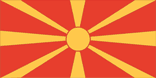 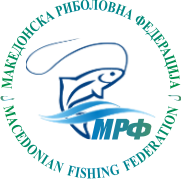          Н А Т П Р Е В А Р У В А Ч К И     Д Н Е В Н И К        за 1-во коло од СУПЕР ЛИГАЗа дисциплина: “ ПЛИВКА”Одржан на ден 25.08.2018 год. на  Преспанско Езеро    Секретар:								Главен судија:             Јане Томов					                                Пеце ВелевскиСтартенбројИме и презиме на натпреварувачотУловена тежина (гр)ПласманБодови1.ИВАНЧО  БОГОЕВСКИ650842.ТОНИ  ГОГОВЧЕВСКИ1115663.БОРЧЕ  ЕЛЕНОВ1555394.ЗОРАН  КОЖУХАРОВ1320575.ВАСИЛ  ХАЏИСКИ555936.ГОРАН  ДИМИТРИЕВСКИ2351027.ГОРАН  ЦУЦУЛОСКИ24852108.ЌИРЕ  МАЛИНКОВ26451119.БЛАЖЕ  НИКОЛОСКИ13604810.ЗЛАТКО  МИТРЕВ8857511.МАРЈАН  ГЕОРГИЕВСКИ105111